武江区期末教学目标检测   小学六年级英语试卷(时间：60分钟  满分：100分）Listening Part 听力部分（共40分）一、听录音，选出你所听到的一项，并将其序号填在题前括号内。（10分）(	)1.A.hospital  		B.hotel		C.hobby(	)2.A.subway		B.bus			C.ship(	)3.A.factory			B.straight		C.country(	)4.A.angry			B.happy		C.afraid(	)5.A.fisherman		B.worker		C.postman(	)6.A.science			B.stay		C.supermarket(	)7.A.tomorrow		B.tonight		C.next week(	)8.A.take a trip		B.see a film		C.visit grandparents(	)9.A.go straight		B.turn right		C.slow down(	)10.A.studies Chinese	B.goes hiking	C.does homework听录音，根据你所听到的信息，用阿拉伯数字给下面的图片标上序号。（10分）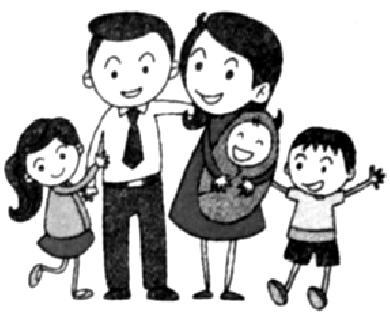 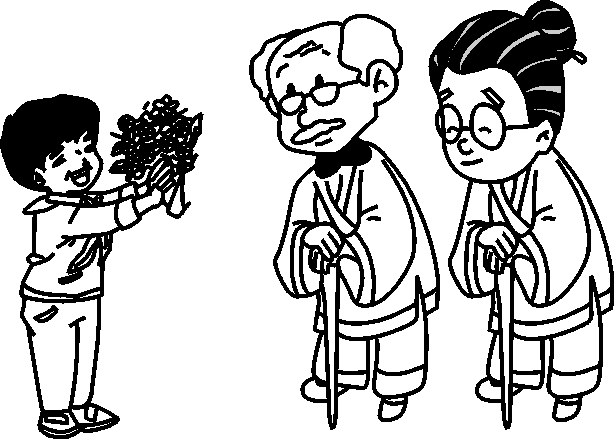 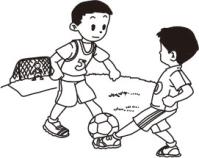 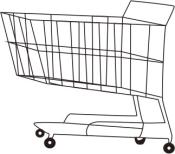 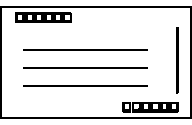 (	)	         (	)	         (	)              (    	)	  (	     )听录音，根据你所听到的信息，选择合适的图片与下列人名配对，并将图片的序号填在括号内。（10分）      1.	    2. 	  3.  	  4.	     5.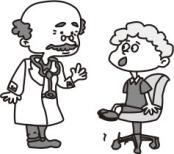 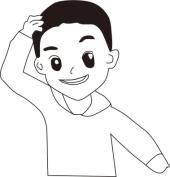 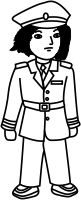 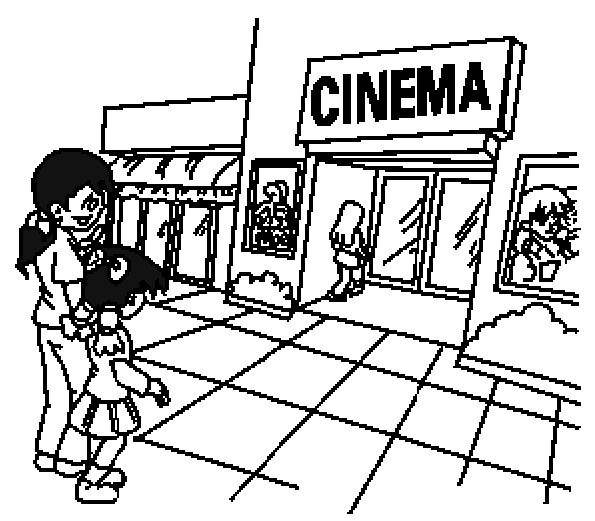 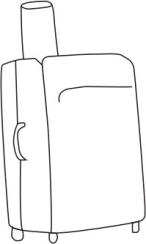 A			   B			   C			D		     EChen Jie 		Sarah			Mike		     Miss Li	           Oliver(	)	          (	)		(	)                  (	)	(	)四、听录音，根据所听内容，从方框中选择正确的一项把句子补充完整，并将      其序号写在横线上。（10分）1. —What are Peter’s _________?—He  _________ reading stories.2. —_________ are you going this weekend?—I’m going to the bookstore.3.I usually go to school _________.4.Amy is cold. She should _________.Writing Part 笔试部分（共60分）五、从下列每组单词中找出与所给单词同类的一项，并将其序号填在题前括号内。（10分）(	)1.train	                    A.school		B.ship	  C.ask(	)2.go straight	          A. museum		B.pen pal	  C.turn right(	)3.next week		A.tomorrow		B.wear	  C.country(	)4.worker			A.pilot		B.gym	  C.count(	)5.worried			A.more		B.afraid	  C.comic book六、从方框中选择合适的单词或词组与下列图片配对，并将其正确地抄写在图片下面的四线格中。（10分）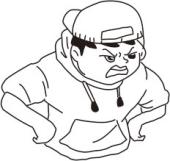 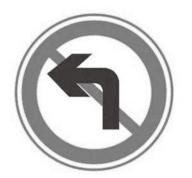 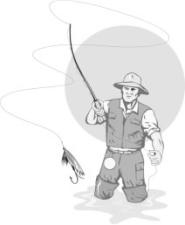 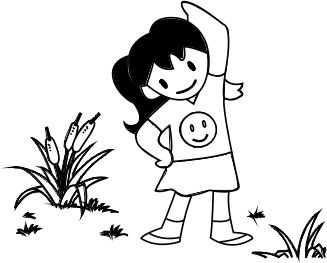 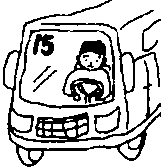 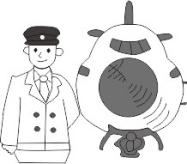 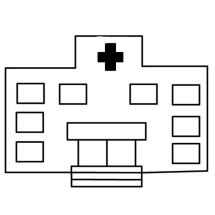 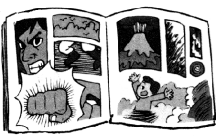 七、根据图片的意思，选择最合适的句子，并将其序号写在图片下方的括号内。（10分）1. It’s cold today, you should wear warm clothes.2. Don’t be angry. You should take a deep breath and count to ten.3. I’m ill. I’m going to see a doctor.4. Bingbing is happy.5. Stop and wait at a red light.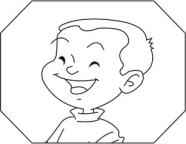 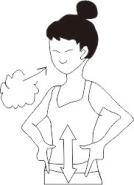 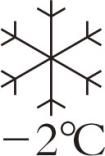 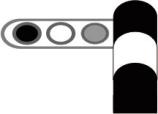 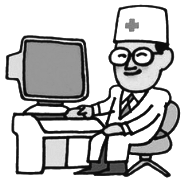 (        )	  (        )	       (        )	             (        )          	(        )八、选择正确的一项，把句子补充完整，并将其序号填在题前括号内。（10分）(        )1.Sarah _______ every weekend.A. watch TV 	B. watches TV 	C. looks TV(        )2.—Where is the supermarket?  —It’s _______ the hospital.A. next to 		B. next      		C. behind to(        )3. Mr Lin likes ________ Chinese food.A. cook      	B. cooking    	C. cooks(        )4.—What are you going to do tomorrow?—I _____________ a film with my father.A. see       		B. seeing     		C. am going to see(        )5.— ______ does your mother go to work?     —By car.A.How       	B. What     		C. Where九、按要求答题。（10分）(一）根据上下文提示，从方框中选择合适的单词把短文补充完整，并将其    序号填在横线上。（5分）Hi, I’m Zhang Lin! Please come  and meet my family! Look, this is a photo  of my family. This is my father. He is tall. He is a ________. He  drives the bus every day. This is my mother. She works in a factory. She is a ________. She goes to work by ________. Look at the tall boy. He is my brother. He ________ playing basketball. He is going to ________ a basketball player. The man and the woman are my uncle and aunt .They’re police officers. I’m a student. I can speak English well. I love my family.阅读上面的短文，判断下列句子的意思是否与上文相符，相符的打“√”，不相符的打“×”。（5分）(        )1.Zhang Lin’s father is a driver.(        )2.Zhang Lin’s mother is a police officer.(        )3.Zhang Lin’s brother is going to be a basketball player.(        )4.Zhang Lin’s uncle and aunt are teachers.(        )5.Zhang Lin can speak English.十、阅读理解。（10分）Mike:What are you going to do this afternoon?John:I’m going to visit my uncle.Mike:How are you going to get there?John:I’m going to get there by subway.Mike:Where dose he live?　   John:He lives next to the bookstore. Turn right at the crossing, and then go straight. His home  is on the right.Mike:I’m going to the bookstore this afternoon. Let’s go together after lunch.John:OK.阅读上面的对话，根据对话的内容，选择恰当的一项把句子补充完整，并
将其序号填入题前括号内。(	)1. John is going to _________.A. go hiking        	B.visit his uncle       	C.  the bookstore(	)2. John’s uncle lives _________ the  bookstore.A.next to           		B. in front of             	C. behind(         )3. Mike is going to the _________.A. post office       	B. bookstore              	C. uncle’s home (        )4.John is going  by _________.A. subway             	B.bus                          	C. bike (        )5. Mike and John are going to go together _________.A .tomorrow           	B. after lunch             	C. next  week十一、书面表达。（5分）寒假就快到了，你有什么计划吗？请参考下列词汇，写一写你的寒假计划，要求不少于5句话（开头已给出，但不计入词数）。参考词汇：read books, take a trip, see a film, do homework, clean my room, wash my clothes, go to the supermarket, visit my grandparents   Winter vacation（寒假） is coming. I’m  going to study English.                                 .   ____________________________________________________________________________________________________________________________________________________________________________________________________________________________________________________________________________________武江区2016-2017学年度第一学期期末教学目标检测笔试部分参考答案四、1.D;E    2.B    3.A   4.C五、1—5  BCAAB六、1.visit grandparents    2.turn left   3.angry    4.see a film         5.fisherman    6.do more exercise   7.hospital   8.pilot        9.by bus    10.comic book七、4    1    5   3    2八、1—5  BABCACBDAE    1—5  √ × √ × √1—5  BABAB（范文）          Winter vacation is coming. I’m going to study English. Because English is very important to us. And I will visit my grandparents with my parents. I love them so much. I’m also going to take a trip with my parents. Oh, what a rich and colourful winter vacation!